 … on Wednesday, August , President Kevin promptly opened the meeting at 7:10 a.m.  our Family of Rotary Rotarian, was absent today, so Roger led us in the Pledge.  presented a very meaningful and thankful invocation. President Chris, being on top of things, then jumped right in and introduced our very efficient Secretary, Randy Stutz, who introduced guest speaker, and other guests. President’s Announcements: President Kevin welcomed all who had the courage to get up this early and attend a very informative meeting.Other Announcements:Brian updated us as to the socials coming up.  We had a great time at the FACE concert last Saturday. The golf tournament turned out well. Now we have an Unser Carting social coming this weekend.  Call Brian if you would like to participate. Roger reminded us about the RYLA dinner next week. There will not be a morning meeting. It will be at Ciancio’s. Arrive at 5:45 p.m. for dinner. Caitlin reminded us that there will be a C4K workday this coming Saturday at 10:00 a.m. at Hidden Lakes High School.  Our program this morning was a very informative presentation by our own Melissa Hammond who gave us some very interesting facts about Estate Planning. , our Sgt. at Arms this week, made some sizable extractions from the few, but very energetic, Rotarians who attended the meeting. Don’t forget, you can makeup missed meetings at any of the Rotary Clubs in our area.  Get the app, Rotary Club Locator, for your smart phone. You will find clubs you can attend located all over the world.was extolled by President Kevin who thanked him for being an important member of the 7:10 Rotary Club and who has shown us the Service Above Self motto. His prolific profile as the Family of Rotary Rotarian can be found on the front page of the Bemis award winning, Frameable, Ineluctable, EarlyWord newsletter which was profusely available on all of the tables in its elegant 11x17" format. It can also be found on the 7:10 web site at: www.westminster710rotary.org/newsletter.cfm.  gave us a short Rotary Moment about  had a Thought for the Day. We closed the meeting right on time with a rousing rending of The Four Way Test. Yours in Rotary Service, 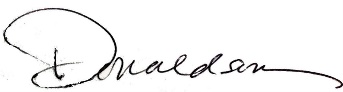 Loren, 7:10 Missed the Meeting EditorWestminster7:10 Rotary Club